Курилов М. Запорожцы на Ояти? // Свирские огни. – 2015. – 18 декабря. С. 12.В оятском крае сохранилось несколько преданий и легенд, в которых рассказывается о периодах войн между Швецией и Россией конца XVI начала XVII века. Местное население из поколения в поколение в течение многих столетий передавало эти легенды из уст в уста. Если это так глубоко врезалось в людскую память, значит, в то время происходили действительно очень трагичные события, о которых мы практически ничего не знаем.Вот что рассказывали люди: «В старину по деревням ходили паны. Они грабили дома, отбирали имущество, упрямых всячески мучили, жгли их дома». Или другое предание: «Шайка панов пришла и требовала денег и вещей». Сохранились воспоминания и у жителей деревни Сарозеро (Озерское) «Иноземцы жестоко обращались с местными жителями, они живьем закапывали чудянинов в землю».Из рассказов старожилов следует, что во времена шведских войн в эту местность приходили какие-то военные люди. Забирали все сбережения крестьян, а тех, кто оказал сопротивление, вывели на берег озера и убили. Старики примерно показывали место расправы. Жительница села Винницы М. Н. Саргина вспоминает «Я помню рассказы Василия Николаевича Андреева, а ему в начале прошлого века было 102 года, о том, что когда-то по нашим местам проходила «литва». Мужики с ними дрались (воевали) в районе деревни Артюшиной (Тимофеевской) кольями». К сожалению, в этих преданиях не сохранилась и не дошла до нашего времени информация о том, откуда пришли эти вооруженные люди - «паны» и «литва», кто они такие были и когда именно происходили события, так как период этих войн был очень длительный — с 1570 по 1615 годы. До настоящего времени письменных доказательств событиям, о которых рассказывали легенды, не встречалось, и со временем все это могло совсем забыться. Но, благодаря тому что в наше время информация стала более доступной, древняя история нашего края начала раскрываться. Удалось встретить одно упоминание о том, что польско-литовские отряды осенью 1613 года действительно проходили по нашему оятскому краю. В газете «Олонецкие губернские ведомости» (№ 7 за 1849 год) была опубликована информация из писцовых книг 1628-1629 годов писца Ивана Писемского и подьячего Якова Чуфимьева: «Деревни, которые были во время разорения сожжены Литвою, Немцами и Козаками, и люди, кои в них жили, побиты. В Виницком погосте, деревни Ивановская – Кожухова - Атрофимова - Букримова то ж. Кургинона Турееве на Горкине горе, Федоровская Говшина. Исаковская на реке на Ояти, Великий Двор на реке на Свери (вероятно, читать надо—на реке Ояти, так как все остальные перечисленные деревни относятся к Винницкому погосту - Авт.), Яхновская на реке на Ояти, Мартемьяновская на реке на Ояти, Родионовская на реке на Ояти. Каргопольская - Агоргоновская то ж, Каргина на горе». Все перечисленные деревни, за исключением некоторых, входят в состав современного поселения Винницы.Об этом же периоде войн между Россией и Швецией в книге И. П. Шаскольского «Шведская интервенция в Карелии в начале XVII века» есть следующая информация: «Польско-литовские отряды на территории Карелии впервые появляются в 1613 году. В это время на основных территориях Московского государства польская интервенция была уже разгромлена и в стране оставались лишь отдельные разрозненные отряды, на территории Карелии впервые появляются в 1613 году. В это время на основных территориях Московского государства польская интервенция была уже разгромлена и в стране оставались лишь отдельные разрозненные отряды, бродившие по русским землям с 1608-1609 гг., со времен Тушинского вора. Два таких крупных отряда численностью около двух тысяч воинов под командованием атаманов Барышпольца и Сидора (Сидорки), вытесненные из центральных русских земель, пришли в это время под Новгород и нанялись на службу к шведам под командованием Якова Дела-га рд и, собиравшим силы для похода в глубь России через город Тихвин. Основную ударную силу этих отрядов составляли так называемые черкасы, то есть запорожские казаки из южных владений польско-литовского государства, входившие в число польских вооруженных сил и участвовавших во всех трех польских интервенциях на Руси в начале XVII века. Поход шведов на Тихвин в 1613 году окончился для них полной неудачей. Воинское подкрепление, прибывшее из-под Москвы, и жители Тихвина под стенами города нанесли сокрушительное поражение нападающим. После этого неудавшегося штурма шведское командование поручает польско-литовским отрядам осуществить план захвата основных районов русского севера, прилегающих к Белому морю. Выполняя задание Делагарди, польско-литовские отряды осенью 1613 года выдвинулись из-под Тихвина. Их путь к Белому морю пролегал через заонежские погосты Обонежской пятины. Поздней осенью 1613 года этими отрядами уже были захвачены населенные пункты на реках Вытегре, Мегре, Палтеге и других. 21 ноября 1613 года эти отряды дошли до устья реки Андомы, берега Онежского озера. При штурме Андомского острожка они впервые за время похода получили достойный отпор, потеряв при этом около 200 человек. К концу военных действий в 1615 году от этих отрядов осталось около 150 человек».Сопоставив между собой эти письменные свидетельства и факты, можно попытаться восстановить ход тех трагических событий, которые происходили в наших краях осенью 1613 года.Когда шведское наемное войско двинулось от Тихвина в направлении Онежского озера вероятнее всего, оно было разделено на отдельные части и продвигалось довольно широким фронтом и разными дорогами. Где-то в районе между деревнями Мягозеро и Ладвой, на перекрестке дорог, одно из таких подразделений распалось на два отряда. Один из них направился к реке Ояти, в сторону Ярославского погоста, другой - в верховья реки Ояти, в сторону деревни Ладвы. Таким образом им удалось охватить своими набегами все деревни оятского края. Наемникам не было смысла продвигаться двухтысячным отрядом по одной дороге. Они были уверены, что на своем пути не встретят серьезного сопротивления, так как русского войска к этому времени еще не было на этой территории. Местное население не могло противостоять хорошо вооруженным, имеющим большой военный опыт наёмникам. Кроме того, местные деревни были мало-дворными, а взрослое мужское население в них - малочисленным. Достаточно сказать, что население всех деревень Винницкого погоста к тому времени составляло около трёх тысяч человек. Разделение на мелкие отряды необходимо было еще и для того, чтобы охватить своими грабежами и разбоем большее количество деревень на территории заонежских погостов, запугать население. К тому же им необходимо было пропитание.Была и еще одна задача у наемников, поставленная перед ними шведским руководством. Это борьба с православием. Поэтому на своем пути они сжигали православные церкви, часовни, монастыри. Священников убивали. Вероятно, в это время была уничтожена церковь Страстотерпеца Христова Егория, одна из церквей, которые были в Винницком погосте в то время. После была отстроена новая церковь, которая была освящена уже в честь Рождества Пресвятой Богородицы.Нашлись письменные доказательства рассказу М Н. Саргиной о деревне Артюшиной. Эта деревня сохранилась до наших дней, находилась рядом с деревнями: Ивановская - Кожухова - Атрофимова - Букримова, они есть в списке разоренных деревень. Эти деревни стояли на правом берегу реки Шокши, на месте ее впадения в реку Оять и вниз по ее течению. В настоящее время это улица Новая, у моста через реку Шокшу. Можно даже найти объяснение, почему жители деревни Тимофеевской (Артюшиной) взяли в руки колья и стали защищать свои дворы. Дело в том, что именно в этой деревне еще с 1496 года проживали старосты этой местности. Последним, известным нам по писцовым книгам 1583 года, был староста Козел Федоров, там же проживал и крестьянин Жданко Иванов. Вот этим крестьянам или их родственникам и удалось организовать жителей деревень для отпора отрядам наемников. О них и сохранились те предания, которые дошли через столетия до наших дней.Все перечисленные деревни, кроме деревень Каргопольской и Каргиной на Горе, находились по правому берегу реки Ояти. Эти две деревни располагались на левом берегу реки Ояти и были последними на пути через Винницкий погост. Вероятно, в этом месте был перекресток дорог и переправа через реку Оять, что следует из описания в писцовых книгах 1563 года одной из деревень, которая была в этом районе «Деревня на горе у Ояти слывет у Креста, двор Иванко Власов да сосед его Фетко Яковлев », это деревня Каргина на Горе (о ней и упоминают писцовые книги 1628-1629 гг, на которые ссылаются «Олонецкие губернские ведомости») Наверное, потомки Иванко Власова и Федко Яковлева в 1613 году оказали сопротивление шведским наемникам в лице запорожских казаков. За что их деревня была разорена, а часть жителей убита. После этих трагических событий поселение уже больше не восстановилось и в последующих описаниях населенных мест не встречается. Возможно, оставшиеся в живых люди переселились в другие места. После этих деревень оятского края путь отряда наемников лежал на Ошту и к Онежскому озеру, до которого оставалось менее пятидесяти верст.За всю известную нам историю оятского края это был единственный случай, когда иностранным войскам удалось пройти по его территории, в том числе через Винницы. Подобный факт мог повториться в период Великой Отечественной войны 1941-1945 годов, но тогда финские войска были остановлены на подступах к поселению воинами Красной армии, памятник которым находится в центре села.Михаил КУРИЛОВ.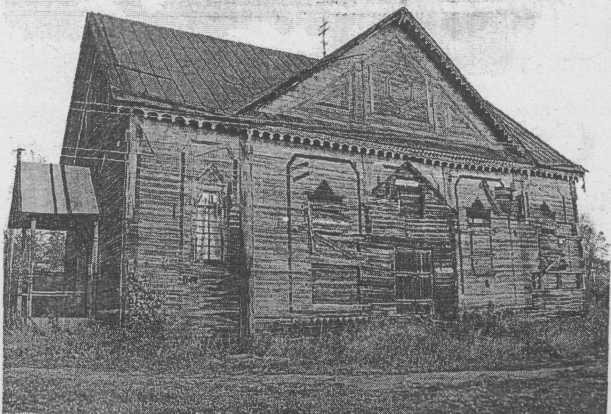 Ансамбль Винницкого погоста